DICHIARAZIONE DI CONFORMITÀLa società INNOVA S.r.l., con sede in Via I Maggio 8 - 38089 Storo (TN) - Italia                                                                     DICHIARAsotto la propria responsabilità che  Le unità di ventilazione con recupero calore a doppio flussoed i relativi accessorisono progettati, prodotti e commercializzatiin conformità alle seguenti direttive comunitarie:Direttiva Bassa Tensione 2014/35/UE mediante recepimento delle seguenti norme tecniche e loro SMI: EN 60335-2-40:2003 + A11:2004 + A12:2005 + A1:2006 + EC:2006 + A2:2009 + A13:2012 + A13/EC:2013, EN 60335-1:2002 + A11:2004 + A1:2004 + A12:2006 + A2:2006+ A1/EC:2007 + A13:2008 + EC:2009 + EC:2010 + A14:2010 + A15:2011 Direttiva EMC 2014/30/UE, mediante recepimento delle seguenti norme tecniche e loro SMI: EN 60335-1:2012, EN 55014-1:2006 + A1:2009 + A2:2011, EN 61000-3-2:2006 + A1:2009 + A2:2009, EN 61000-3-3:2013, EN 55014-2:1997 + A1:2001 + A2:2008Direttiva RED 2014/53/UE concernente l'armonizzazione delle legislazioni degli Stati membri relative alla messa a disposizione sul mercato di apparecchiature radioDirettiva RoHS 2011/65/UEDirettiva 2017/1369/UE relativa all’etichettatura energeticaRegolamento sui gas fluorurati ad effetto serra 2014/517/UEDirettiva 2009/125/UE con regolamento di attuazione 206/2012/UE e regolamento di attuazione italiano D. Lgs. n. 15 del 16/02/2011Ultime due cifre dell’anno in cui è stata apposta la marcatura CE: 21Storo 15/04/2021Amministratore unico:Oreste Bottaro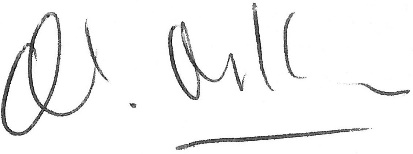 DECLARATION OF CE CONFORMITYINNOVA S.r.l., based in Storo (TN), Via I Maggio 8 - 38089 - ItaliaDECLAREunder its responsibility that the following products:Ventilation units with dual-flow heat recoveryand accessoriesare designed, manufactured and commercialized in compliance with the following EC Standards:Low Voltage Directive 2014/35/EU according following technical norms and their subsequent: EN 60335-2-40:2003 + A11:2004 + A12:2005 + A1:2006 + EC:2006 + A2:2009 + A13:2012 + A13/EC:2013, EN 60335-1:2002 + A11:2004 + A1:2004 + A12:2006 + A2:2006+ A1/EC:2007 + A13:2008 + EC:2009 + EC:2010 + A14:2010 + A15:2011 EMC Directive 2014/30/EU, according following technical norms and their subsequent: EN 60335-1:2012, EN 55014-1:2006 + A1:2009 + A2:2011, EN 61000-3-2:2006 + A1:2009 + A2:2009, EN 61000-3-3:2013, EN 55014-2:1997 + A1:2001 + A2:2008RED Directive 2014/53/UE on the harmonisation of the laws of the Member States relating to the making available on the market of radio equipmentRoHS Directive 2011/65/EU2017/1369/EU ERP DirectiveFluorinated greenhouse gases Regulation 2014/517/EU2009/125/EU Directive and implementing regulation 206/2012/EULast two digits of the year in which it was affine EC marking: 21Storo 2021-04-19CEO:Oreste BottaroHRA-I SLIM HRA-i SLIM 14 H – HRA-i SLIM 20 H – HRA-i SLIM 30 H HRA-I PLUSHRA-i PLUS 50/08 – HRA-i PLUS 50/15HRA-I PLUS H2OHRA-i PLUS H2O 50/08 – HRA-i PLUS H2O 50/15HRA-I SLIM HRA-i SLIM 14 H – HRA-i SLIM 20 H – HRA-i SLIM 30 H HRA-I PLUSHRA-i PLUS 50/08 – HRA-i PLUS 50/15HRA-I PLUS H2OHRA-i PLUS H2O 50/08 – HRA-i PLUS H2O 50/15